Supplementary 1Table S1: Summary of environmental variables used for the predator distribution models. Unit, source and resolution are detailed for each variable. NASC: Nautical Area Scattering Coefficient.Table S2: Seabird population size estimates (in breeding pairs) by geographic ensemble in New Caledonia. a Borsa P. 2019. Sites prioritaires pour la conservation des oiseaux marins et des tortues marines des atolls Chesterfield-Bampton et Bellona. Institut de recherche pour le développement, Nouméa, 28 p., https://hal.archives-ouvertes.fr/ird-02049265b Robinet O., Sirgouant S., Bretagnolle V. 1997. Marine birds of d'Entrecasteaux Reefs (New Caledonia, southwestern Pacific): diversity, abundance, trends and threats. Colonial Waterbirds 20:282-290. c Baudat-Franceschi J., Spaggiari J., Barré N. 2013. Oiseaux nicheurs d'intérêt pour la conservation.RAP Bulletin of Biological assessment 53:136-142., http://www.bioone.org/doi/full/10.1896/054.053.0114d  Weimerskirch H., de Grissac S., Ravache A., Prudor A., Corbeau A., Congdon B.C., McDuie F., Bourgeois K., Dromzée S., Butscher J., Menkes C., Allain V., Vidal E., Jaeger A., Borsa P. 2020. At-sea movements of wedge-tailed shearwaters during and outside the breeding season from four colonies in New Caledonia. Marine Ecology Progress Series 633:225–238. doi: 10.3354/meps13171e Pandolfi-Benoit M., Bretagnolle V. 2002. Seabirds of the southern lagoon of New Caledonia: distribution, abundance and threats. Waterbirds 25:202-213. f Barré N., Villard P., Manceau N., Monimeau L., Ménard C. 2006. Les oiseaux de l’archipel des Loyauté (Nouvelle-Calédonie) : Inventaire et éléments d’écologie et de biogéographie. Revue d’Écologie (Terre et Vie) 61:175-194.g Borsa P., Baudat-Franceschi J. 2019. Synthèse des observations sur l’avifaune marine des îles Matthew et Hunter (Parc naturel de la mer de Corail), 1973-2018. Institut de recherche pour le développement, Nouméa, 41 p., https://hal.ird.fr/ird-02300763h Villard P., Dano S., Bretagnolle V. 2006. Morphometrics and the breeding biology of the Tahiti Petrel Pseudobulweria rostrata. Ibis 148:285-291. i Borsa P. 2008. Mission ornithologique à l'îlot Loop (îles Chesterfield) et transects en mer de Corail et dans le bassin des Loyauté, 20-28 octobre 2008. Institut de recherche pour le développement, Nouméa, 13 p., https://hal.archives-ouvertes.fr/hal-00552296j Baudat-Franceschi J., Bachy P. 2013. Inventaire ornithologique de Walpole, mission du 13 au 23 mai 2013. Société calédonienne d’ornithologie, Nouméa, 24 p.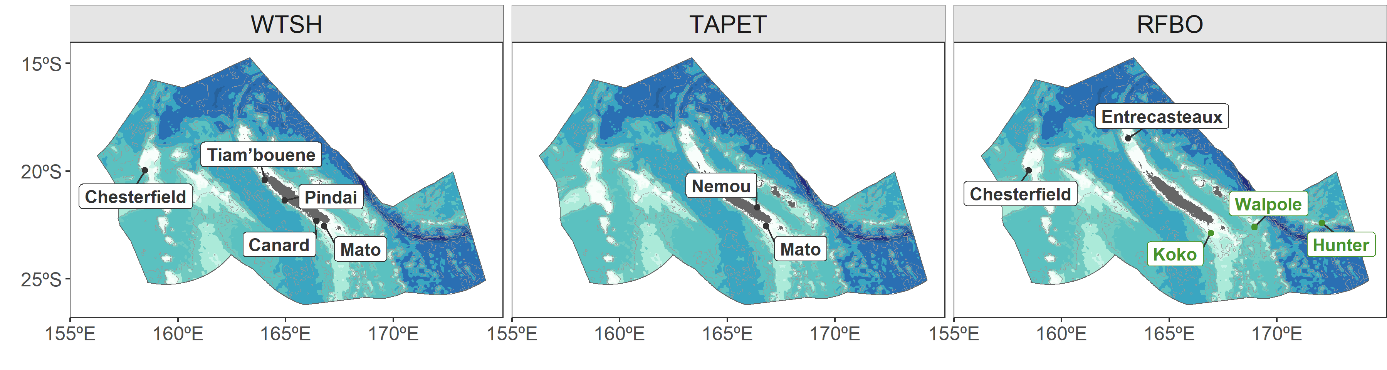 Figure S2: Breeding sites of the GPS-tracked seabirds sampled in the present study in black (WTSH: Wedge-tailed shearwater; TAPET: Tahiti petrel; RFBO: Red-footed booby). Green points and names indicate the none-sampled but known RFBO colonies that are used for the spatial predictions. Supplementary 2: acoustic modelling Reference publication : Receveur, A., Menkes, C., Allain, V., Lebourges-Dhaussy, A., Nerini, D., Mangeas, M., Ménard, F., 2019. Seasonal and spatial variability in the vertical distribution of pelagic forage fauna in the Southwest Pacific. Deep Sea Research Part II: Topical Studies in Oceanography 175, 104655. https://doi.org/10.1016/j.dsr2.2019.104655.Table S3: Cruise details, with the cruise name, dates, the number of 0.1nm bins per cruise, and the DOI of each cruise. 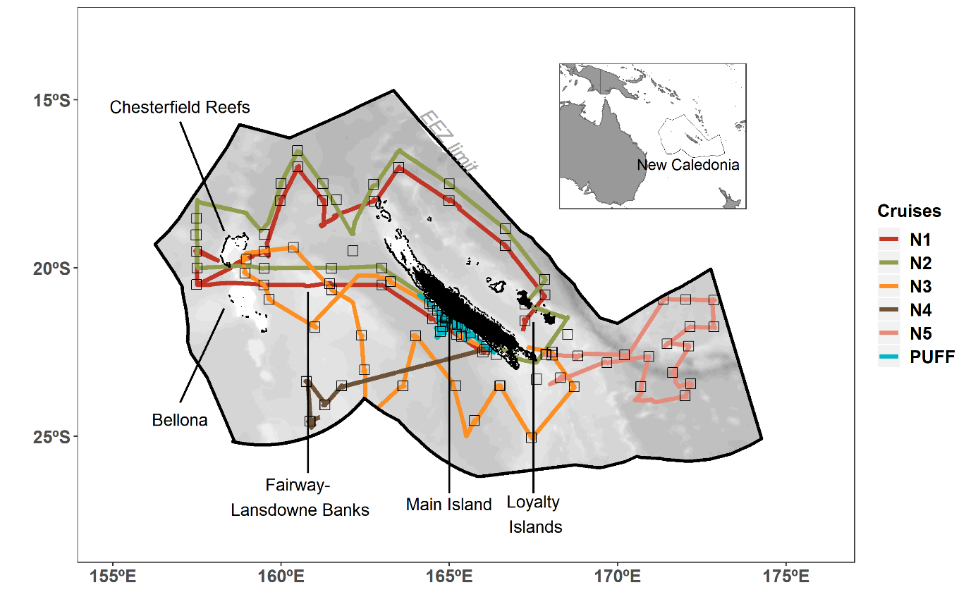 Figure S3: Cruise tracks of the R/V Alis with EK60 echosounder (colored lines) in the New Caledonian exclusive economic zone. Black boxes show CTD stations. The background grey colors represent the relative seabed depth (where lighter colors are shallower). Note that N1 and N2 tracks partially overlap but N2 track has been slightly shifted to the north for visualization purposes.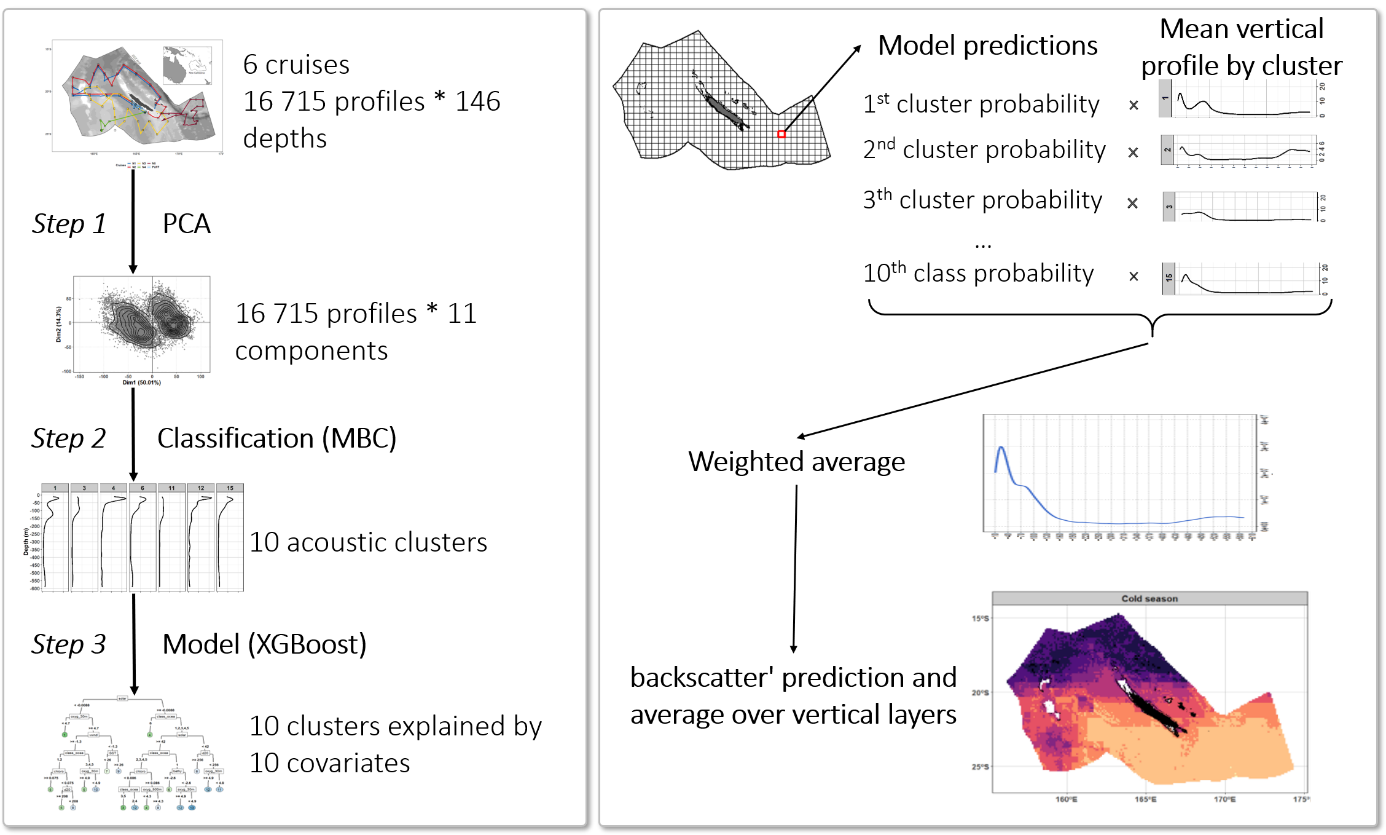 Figure S4: Diagram explaining the different steps of the analysis. 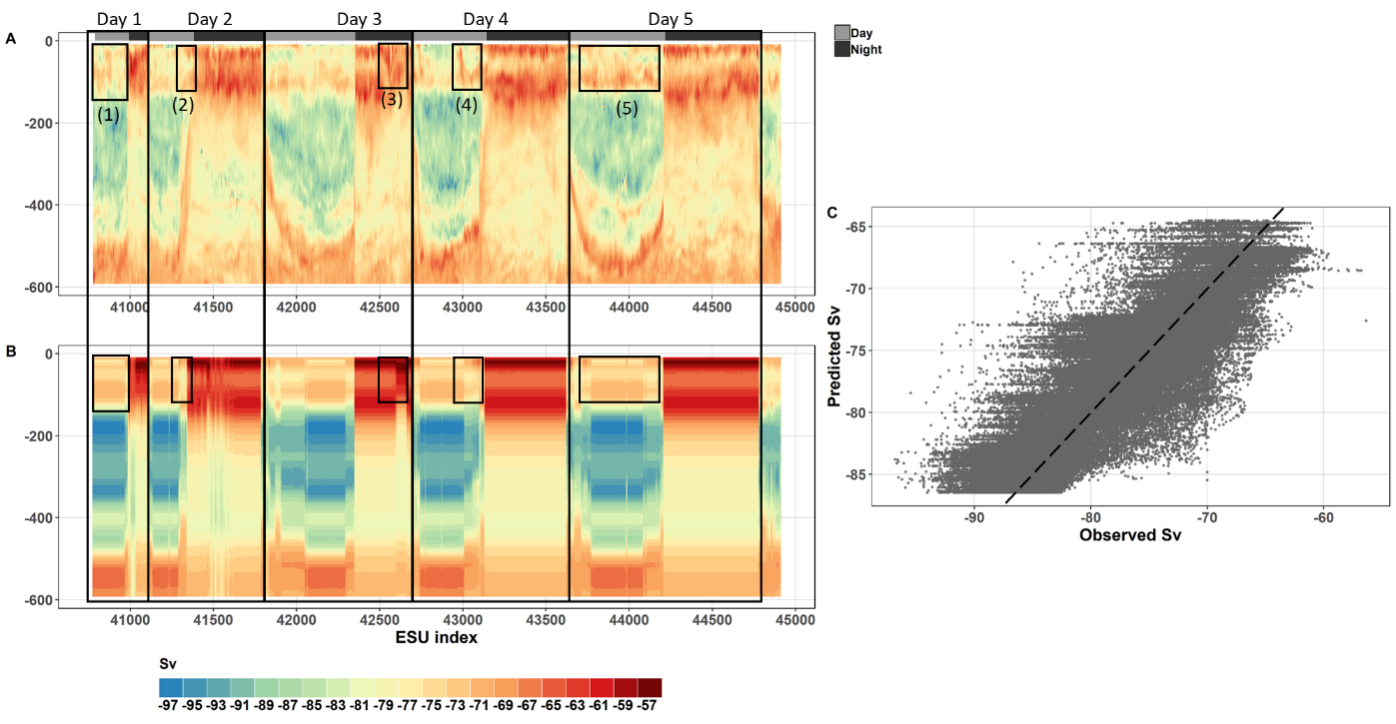 Figure S5: N4 echogram observed (panel A) and predicted (panel B). Scatter plot of predicted values as a function of observed values with y = x dashed line over all data of N4 (panel C). Boxes drawn on the plots are discussed in the main text as box (1), (2), etc.Supplementary 3: R code library(ggplot2)library(mgcv)library(dplyr)######################################################################################################## Data loading ########################################## Fishes datasets (logbook of NC longliners) ########## load(file = ‘C:/df_ALB.Rdata’)load(file = ‘C:/df_YFT.Rdata’)load(file = ‘C:/df_DOL.Rdata’)summary(df_ALB)##  n_ALB_caught        n_hook          year 	   month          
##  Min.   : 0.00   Min.   : 175  Min.   :2010    Min.    : 1.000
##  1st Qu.:12.00   1st Qu.:1800  1st Qu.:2012    1 st Qu.: 4.000
##  Median :30.00   Median :2000  Median :2015    Median  : 6.000
##  Mean   :39.15   Mean   :1964  Mean   :2014    Mean    : 6.454
##  3rd Qu.:57.00   3rd Qu.:2100  3rd Qu.:2017    3rd Qu. : 9.000
##  Max.   :198.00  Max.   :4450  Max.   :2018    Max.    :12.000##       day       vessel_code          lon       	       lat
## Min.   : 1.05   1248  : 8034    Min.   :156.9   Min.   :-25.65
## 1st Qu.: 8.02   0211  : 7638    1st Qu.:160.3   1st Qu.:-22.13
## Median :16.05   7430  : 5598    Median :162.6   Median :-21.03
## Mean   :15.72   2761  : 5460    Mean   :162.6   Mean   :-21.00
## 3rd Qu.:23.05   7350  : 5220    3rd Qu.:164.6   3rd Qu.:-19.97
## Max.   :31.0    (Other):12873   Max.   :172.6   Max.   :-14.85##       bathy              SST            chloro           	d20	
##  Min.   :0.00396   Min.   :20.65    Min.   :0.01688     Min.   :69.16
##  1st Qu.:1.98710   1st Qu.:24.27    1st Qu.:0.05962     1st Qu.:191.32
##  Median :2.39458   Median :25.61    Median :0.07996     Median :208.98
##  Mean   :2.53872   Mean   :25.57    Mean   :0.09147     Mean   :207.60
##  3rd Qu.:3.37107   3rd Qu.:26.92    3rd Qu.:0.11350     3rd Qu.:226.49  
##  Max.   :5.95959   Max.   :30.37    Max.   :0.58071     Max.   :283.39  ##        NASC             vertical_layer	
##  Min.   :0.3300         Epi:14941
##  1st Qu.:0.5336         Upper_meso:14941
##  Median :1.5905         Lower_meso:14941
##  Mean   :1.7010
##  3rd Qu.:2.7181
##  Max.   :4.1644df_ALB$log_chloro <- log(df_ALB$chloro + 1)## the two other fish datasets are built in the same way. ########## Cetaceans datasets (REMMOA survey) ##########load(file = ‘C:/df_DELPH.Rdata’)load(file = ‘C:/df_GLOB.Rdata’)load(file = ‘C:/df_ZIPH.Rdata’)summary(df_DELPH)##  n_individuals    transect_length        year 	         month		
##  Min.   : 0.00     Min.   : 175     Min.   :2014    Min.   :10.00
##  1st Qu.:12.00     1st Qu.:1800     1st Qu.:2014    1st Qu.:10.00
##  Median :30.00     Median :2000     Median :2014    Median :11.00
##  Mean   :39.15     Mean   :1964     Mean   :2014    Mean   :10.82
##  3rd Qu.:57.00    3rd Qu.:2100    3rd Qu.:2014      3rd Qu.:11.00
##  Max.   :198.00   Max.   :4450    Max.   :2014      Max.   :12.00##       day             ESW               lon     	   lat
## Min.   : 1.0     Min.   :0.199    Min.   :160.2     Min.   :-25.39
## 1st Qu.:12.0     1st Qu.:0.200    1st Qu.:163.6     1st Qu.:-22.81
## Median :17.0     Median :0.200    Median :165.4     Median :-21.38
## Mean   :18.1     Mean   :0.204    Mean   :165.5     Mean   :-21.38
##3rd Qu.:27.0      3rd Qu.:0.216    3rd Qu.:167.4     3rd Qu.:-19.93
## Max.   :31.0     Max.   :0.254    Max.   :171.0     Max.   :-17.63##       bathy            SST           chloro 	         d20	
##  Min.   :0.002   Min.   :21.53   Min.   :0.03971   Min.   :44.62
##  1st Qu.:1.579   1st Qu.:23.64   1st Qu.:0.05968   1st Qu.:190.17
##  Median :2.574   Median :25.15   Median :0.06823   Median :218.53
##  Mean   :2.527   Mean   :25.13   Mean   :0.07534   Mean   :207.38
##  3rd Qu.:3.519   3rd Qu.:26.33   3rd Qu.:0.08181   3rd Qu.:236.03
##  Max.   :4.943   Max.   :28.67   Max.   :0.24861   Max.   :277.47##       NASC        vertical_layer	
##  Min.   :0.2178    Epi:15079
##  1st Qu.:0.2766    Upper_meso:15079
##  Median :1.2326    Lower_meso:15079
##  Mean   :1.2701
##  3rd Qu.:2.2815
##  Max.   :2.4965df_DELPH$surface <- 2 *df_DELPH$transect_length *df_DELPH$ESW## the two other cetacean datasets are built in the same way. ########## Seabirds datasets (tracking) ########## load(file = ‘C:/df_WTSH.Rdata’)load(file = ‘C:/df_TAPET.Rdata’)load(file = ‘C:/df_RFBO.Rdata’)summary(df_WTSH)## foraging_behaviour   foraging_factor    foraging_numeric	   year 
## commuting :6030      Dont eat:10402     Min.   :0.0000       Min.   :2017## DD        :  52      Eat     : 7070     1st Qu.:0.0000       1st Qu.:2017
## foraging  :7070                         Median :0.0000       Median :2017
## resting   :4320                         Mean   :0.4046       Mean   :2018
##                                         3rd Qu.:1.0000       3rd Qu.:2019##                                         Max.   :1.0000      Max.   :2019##      month          day             lon     	      lat              hour
## Min.   :3.0   Min.   : 1.0    Min.   :156.8    Min.   :-26.3    Length:17472
## 1st Qu.:3.0   1st Qu.: 7.0    1st Qu.:160.5    1st Qu.:-21.2    Class :char
## Median :4.0   Median :13.0    Median :164.5    Median :-20.3    Mode  :char
## Mean   :3.7   Mean   :11.9    Mean   :163.7    Mean   :-20.4
## 3rd Qu.:4.0   3rd Qu.:17.0    3rd Qu.:166.3    3rd Qu.:-19.2
## Max.   :4.0   Max.   :27.0    Max.   :170.4    Max.   :-15.6##    bathymetry             SST         chlorophyll 	         d20	
##  Min.   :0.0004     Min.   :24.96    Min.   :0.02971     Min.   :94.28
##  1st Qu.:1.8990     1st Qu.:26.82    1st Qu.:0.09709     1st Qu.:179.53
##  Median :2.6146     Median :27.70    Median :0.11071     Median :197.03
##  Mean   :2.6503     Mean   :27.61    Mean   :0.12411     Mean   :195.08
##  3rd Qu.:3.5237     3rd Qu.:28.44    3rd Qu.:0.13703     3rd Qu.:213.84
##  Max.   :7.0341     Max.   :29.75    Max.   :0.60467     Max.   :248.29##    NASC             moment         Individu	
##  Min.   :1.596   Day  :8737    FS101257: 777  
##  1st Qu.: 2.655  Night:8735    FS101268: 589
##  Median :4.188                 FS101280: 546
##  Mean   :6.192                 FS101212: 530  
##  3rd Qu.:9.708                 FS107228:492 
##  Max.   :17.766                (Other) :8745## the two other seabird datasets are built in the same way. ############################################################################################################ Modelling ################################### ALBACOREmodel_alb<- gam(n_ALB ~  offset(n_hook) +                         s(NASC, k = 24, bs = "cr", by = vertical_layer) +                         s(SST, k = 8, bs = "cr") +                         s(log_chloro, k = 8, bs = "cr") +                         s(d20, k = 8, bs = "cr") +                         s(bathy, k = 8, bs = "cr") +                         s(year, k = 8, bs = "cr") +                         s(vessel_code, bs = "re") +                         s(lon, lat, bs = 'gp', k = 30),                         gamma= 1.4,                         data= df_ALB,                         family=nb(link ='log'),
                         method="REML")#### YELLOWFINmodel_yft<- gam(n_YFT ~  offset(n_hook) +                         s(NASC, k = 24, bs = "cr", by = vertical_layer) +                         s(SST, k = 8, bs = "cr") +                         s(log_chloro, k = 8, bs = "cr") +                         s(d20, k = 8, bs = "cr") +                         s(bathy, k = 8, bs = "cr") +                         s(year, k = 8, bs = "cr") +                         s(vessel_code, bs = "re") +                         s(lon, lat, bs = 'gp', k = 30),                         gamma= 1.4,                         data= df_YFT,                         family=nb(link ='log'),
                         method="REML")#### DOLPHINFISHmodel_dol<- gam(n_DOL ~  offset(n_hook) +                         s(NASC, k = 24, bs = "cr", by = vertical_layer) +                         s(SST, k = 8, bs = "cr") +                         s(log_chloro, k = 8, bs = "cr") +                         s(d20, k = 8, bs = "cr") +                         s(bathy, k = 8, bs = "cr") +                         s(year, k = 8, bs = "cr") +                         s(vessel_code, bs = "re") +                         s(lon, lat, bs = 'gp', k = 30),                         gamma= 1.4,                         data= df_DOL,                         family=nb(link ='log'),
                         method="REML")#### DELPHINAEmodel_delph =  gam(n_individuals ~ offset(log_surface) +                                   s(NASC, k = 16, bs= "cr", by = vertical_layer) +                                   s(SST, k= 8, bs= "cr") +                                   s(log_chloro, k = 8, bs = "cr") +                                   s(d20, k = 8, bs= "cr") +                                   s(bathy,k = 8, bs= "cr"),                                   family= tw(link ='log'),                                   method= "REML",                                   data= df_DELPH)#### GLOBICEPHALINAEmodel_glo =  gam(n_individuals ~ offset(log_surface) +                                  s(NASC, k = 16, bs = "cr", by = vertical_layer) +                                  s(SST, k = 4, bs = "cr") +                                  s(log_chloro, k = 4, bs = "cr") +                                  s(d20, k = 4, bs = "cr") +                                  s(bathy,k = 4, bs = "cr"),                                  family= tw(link ='log'),                                  method= "REML",                                  data= df_GLOB)#### ZIPHIIDAEmodel_zip =  gam(n_individuals ~ offset(log_surface) +                                  s(NASC, k = 16, bs = "cr", by = vertical_layer) +                                  s(SST, k = 4, bs = "cr") +                                  s(log_chloro, k = 4, bs= "cr") +                                  s(d20, k = 4, bs = "cr") +                                  s(bathy,k = 4, bs = "cr"),                                  family= tw(link ='log'),                                  method= "REML",                                  data= df_ZIPH)#### WEDGE-TAILED SHEARWATERmodel_wtsh = gamm(foraging_numeric ~ s(NASC, k = 8, bs= "cr", by = moment) +                                     s(SST, k = 4, bs= "cr") +                                     s(log_chloro, k = 4, bs = "cr") +                                     s(d20, k = 4, bs= "cr") +                                     s(bathy, k = 4, bs= "cr"),                                     data = df_puffin,                                     method="REML",                                     correlation = corARMA(form = ~ 1 | Individu, p = 2),                                     family = binomial)#### TAHITI PETRELmodel_tapet = gamm(foraging_numeric ~ s(NASC, k = 8, bs = "cr", by = moment) +                                      s(SST, k = 4, bs = "cr") +                                      s(log_chloro, k = 4, bs = "cr") +                                      s(d20, k = 4, bs = "cr") +                                      s(bathy, k = 4, bs = "cr"),                                      data = df_puffin,                                      method="REML",                                      correlation = corARMA(form = ~ 1 | Individu, p = 2),                                      family = binomial)#### RED-FOOTED BOODYmodel_rfbo = gamm(foraging_numeric ~ s(NASC, k = 8, bs = "cr", by = moment) +                                     s(SST, k = 4, bs = "cr") +                                     s(log_chloro, k = 4, bs = "cr") +                                     s(d20, k = 4, bs = "cr") +                                     s(bathy, k = 4, bs = "cr"),                                     data = df_puffin,                                     method="REML",                                     correlation = corARMA(form = ~ 1 | Individu, p = 2),                                     family = binomial)######################################################################################################### Prediction ########################################### Fishload(file ='df_grid_for_pred_fish.Rdata')data.table(df_grid_for_pred_fish)lon        lat   vertical_layer    date          SST      d20     chloro   NASC     bathy156.05   -19.30     epi          2010-01-01     26.80    237.25   0.023   3.698    2.85156.05   -19.30     epi          2010-01-08     27.30    229.75   0.023   3.697    2.85156.05   -19.30     epi          2010-01-15     27.25    227.95   0.039   3.733    2.85156.05   -19.30     epi          2010-01-22     28.13    235.14   0.060   3.728    2.85156.05   -19.30     epi          2010-01-29     27.99    248.44   0.029   3.734    2.85     ---                                                                            174.30   -25.05    uper_meso     2018-12-03     23.53    136.39   0.088   1.807    4.46174.30   -25.05    uper_meso     2018-12-10     23.88    158.98   0.069   1.947    4.46174.30   -25.05    uper_meso     2018-12-17     25.16    171.19   0.082   1.850    4.46174.30   -25.05    uper_meso     2018-12-24     25.45    191.67   0.073   1.971    4.46174.30   -25.05    uper_meso     2018-12-31     26.26    221.23   0.081   1.896    4.46df_grid_for_pred_fish$vessel_code <- "24080"df_grid_for_pred_fish$n_hook      <- mean(df_ALB$n_hook)df_grid_for_pred_fish$log_chloro  <- log(df_grid_for_pred_fish$chloro + 1)## this next table was extracted from the observed dataset (df_ALB) to have the min and the max of each variable and therefore avoid extrapolationdf_min_max_alb   sp     variable       max     min1 ALB      bathy       5.9596   0.00402 ALB      SST         30.374   20.6513 ALB      d20         283.39   69.162 4 ALB      log_chloro  0.4579   0.01675 ALB      NASC        4.1644   0.3300   df_grid_for_pred_fish$extrapolation <-ifelse(df_grid_for_pred_fish$bathy %between%                        c(df_min_max_alb[df_min_max_alb$variable == 'bathy', 'min'],                          df_min_max_alb[df_min_max_alb$variable == 'bathy', 'max']) &
                                             df_grid_for_pred_fish$log_chloro %between%                        c(df_min_max_alb[df_min_max_alb$variable == 'log_chloro', 'min'], 
                          df_min_max_alb[df_min_max_alb$variable == 'log_chloro', 'max']) &
                                             df_grid_for_pred_fish$d20 %between%                        c(df_min_max_alb[df_min_max_alb$variable == 'd20', 'min'],                                                                                                                  df_min_max_alb[df_min_max_alb$variable == 'd20', 'max']) &                                             df_grid_for_pred_fish$SST %between%                        c(df_min_max_alb[df_min_max_alb$variable == 'SST', 'min'],                                   df_min_max_alb[df_min_max_alb$variable == 'SST', 'max'])&                                             df_grid_for_pred_fish$NASC%between%                        c(df_min_max_alb[df_min_max_alb$variable == 'NASC', 'min'],                             df_min_max_alb[df_min_max_alb$variable == 'NASC', 'max']), 
                                                 'NO', 'YES')df_grid_for_pred_fish <- df_grid_for_pred_fish  %>%
                         dplyr::filter(extrapolation == 'NO') %>%                         dplyr::select(extrapolation)
df_grid_for_pred_fish$pred_alb   <-  predict(model_alb, df_grid_for_pred_fish, 'response')df_grid_for_pred_fish$pred_alb_SE<-  predict(model_alb, df_grid_for_pred_fish, 'response', se =TRUE)$sedf_grid_for_pred_fish$month<- substr(df_grid_for_pred_fish$date, 6, 7)df_grid_for_pred_fish2 <- df_grid_for_pred_fish %>%                           group_by(month, lon, lat) %>%                           summarize(pred_nb_alb = mean(pred_nb_alb/hook),                                    pred_nb_alb_se = mean(pred_nb_alb_se/hook)) ## and in the same way, predictions were for the two other fish species ########## Cetaceanload(file ='df_grid_for_pred_cetacean.Rdata')data.table(df_grid_for_pred_cetacean)## only months 10, 11 and 12 (sampled month)vertical_layer  NASC       date     lon      lat    SST    d20    chloro   bathy epi            1.10   2010-10-05  163.05  -14.55  26.83  262.30  0.0485   4.31 up_meso        0.32   2010-10-05  163.05  -14.55  26.83  262.30  0.0485   4.31 low_meso       2.26   2010-10-05  163.05  -14.55  26.83  262.30  0.0485   4.31 epi            1.10   2010-10-05  163.30  -14.55  26.76  261.34  0.0426   3.95 up_meso        0.32   2010-10-05  163.30  -14.55  26.76  261.34  0.0426   3.95         ---                                                                                                       eepi           1.02    2018-12-30  166.05  -26.55  23.88   82.65  0.0661   3.57 up_meso       0.35    2018-12-30  166.05  -26.55  23.88   82.65  0.0661   3.57 low_meso      1.86    2018-12-30  166.05  -26.55  23.88   82.65  0.0661   3.57 epi           1.16    2018-12-30  166.30  -26.55  23.92   79.67  0.0632   3.56 up_meso       0.27    2018-12-30  163.30  -26.55  23.92   79.67  0.0632   3.56df_grid_for_pred_cetacean$surface<- mean(df_DELPH$surface)df_grid_for_pred_cetacean$log_surface<- log(df_grid_for_pred_cetacean$surface)df_grid_for_pred_cetacean$log_chloro <- log(df_grid_for_pred_cetacean$chloro + 1)df_min_max_delph   sp       variable      max      min1 DELPH     bathy         4.943    0.0022 DELPH     SST           28.67    21.533 DELPH     d20          277.47    44.624 DELPH     log_chloro   0.2220    0.0395 DELPH     NASC         2.4965    0.218df_grid_for_pred_cetacean$extrapolation <-ifelse(df_grid_for_pred_cetacean$bathy %between%                     c(df_min_max_delph[df_min_max_delph$variable == 'bathy', 'min'],                       df_min_max_delph[df_min_max_delph$variable == 'bathy', 'max']) &
                                           df_grid_for_pred_cetacean$log_chloro %between%                     c(df_min_max_delph[df_min_max_delph$variable == 'log_chloro', 'min'], 
                      df_min_max_delph[df_min_max_delph$variable == 'log_chloro', 'max']) &
                                           df_grid_for_pred_cetacean$d20 %between%                      c(df_min_max_delph[df_min_max_delph$variable == 'd20', 'min'],                                                                                                               df_min_max_delph[df_min_max_delph$variable == 'd20', 'max']) &                                           df_grid_for_pred_cetacean$SST %between%                     c(df_min_max_delph[df_min_max_delph$variable == 'SST', 'min'],                                df_min_max_delph[df_min_max_delph$variable == 'SST', 'max'])&                                           df_grid_for_pred_cetacean$NASC%between%                     c(df_min_max_delph[df_min_max_delph$variable == 'NASC', 'min'],                          df_min_max_delph[df_min_max_delph$variable == 'NASC', 'max']), 
                                           'NO', 'YES')df_grid_for_pred_cetacean <- df_grid_for_pred_cetacean %>%
                            dplyr::filter(extrapolation == 'NO') %>%                            dplyr::select(extrapolation)
df_grid_for_pred_cetacean$pred_delph <- predict(model_delph,                                                 df_grid_for_pred_cetacean, 'response')df_grid_for_pred_cetacean$pred_delph_SE <- predict(model_delph,                                           df_grid_for_pred_cetacean,                                            'response', se =TRUE)$sedf_grid_for_pred_cetacean$month<- substr(df_grid_for_pred_cetacean$date, 6, 7)df_grid_for_pred_cetacean2 <- df_grid_for_pred_cetacean %>%                               group_by(month, lon, lat) %>%                               summarize(pred_delph = mean((pred_delph/surface)),                                        pred_delph_se = mean((pred_delph_SE/surface))) ########## Seabirdsload(file ='df_grid_for_pred_wtsh.Rdata')data.table(df_grid_for_pred_wtsh) ## only months 5 and 6moment    NASC       date      lon     lat      SST    d20    bathy   chloro Night    10.409  2010-05-07  163.05  -14.85   28.761  239.29  4.312   0.1238Day      2.4979  2010-05-07  163.05  -14.85   28.761  239.29  4.312   0.1238Night    10.200  2010-05-07  162.30  -14.05   28.690  236.55  4.598   0.1355Day      2.5698  2010-05-07  162.30  -14.05   28.690  236.55  4.598   0.1355 ----Night    12.590  2018-06-29  165.85  -26.30   22.037  125.12  3.448   0.1778Day      2.8979  2018-06-29  165.85  -26.30   22.037  125.12  3.448   0.1778Night    12.591  2018-06-29  166.05  -26.30   22.452  132.35  3.574   0.1822Day      2.7207  2018-06-29  166.05  -26.30   22.452  132.35  3.574   0.1822df_grid_for_pred_wtsh$log_chloro <- log(df_grid_for_pred_wtsh$chloro + 1)df_min_max_wtsh   sp     variable          max       min1 WTSH       bathy          7.034     0.00042 WTSH       SST            29.75     24.963 WTSH       d20            248.29    94.28 4 WTSH       log_chloro     0.4729    0.02935 WTSH       NASC           17.766    1.596df_grid_for_pred_wtsh$extrapolation <-ifelse(df_grid_for_pred_wtsh$bathy %between%                     c(df_min_max_wtsh[df_min_max_wtsh$variable == 'bathy', 'min'],                       df_min_max_wtsh[df_min_max_wtsh$variable == 'bathy', 'max']) &
                                            df_grid_for_pred_wtsh$log_chloro %between%                     c(df_min_max_wtsh[df_min_max_wtsh$variable == 'log_chloro', 'min'], 
                       df_min_max_wtsh[df_min_max_wtsh$variable == 'log_chloro', 'max']) &
                                            df_grid_for_pred_wtsh$d20 %between%                     c(df_min_max_wtsh[df_min_max_wtsh$variable == 'd20', 'min'],                                                                                                               df_min_max_wtsh[df_min_max_wtsh$variable == 'd20', 'max']) &                                            df_grid_for_pred_wtsh$SST %between%                     c(df_min_max_wtsh[df_min_max_wtsh$variable == 'SST', 'min'],                                df_min_max_wtsh[df_min_max_wtsh$variable == 'SST', 'max'])&                                            df_grid_for_pred_wtsh$NASC%between%                     c(df_min_max_wtsh[df_min_max_wtsh$variable == 'NASC', 'min'],                          df_min_max_wtsh[df_min_max_wtsh$variable == 'NASC', 'max']), 
                                                              'NO', 'YES')df_grid_for_pred_wtsh <- df_grid_for_pred_wtsh %>%
                          dplyr::filter(extrapolation == 'NO') %>%                          dplyr::select(extrapolation)
df_grid_for_pred_wtsh$pred_wtsh <- predict(model_wtsh, df_grid_for_pred_wtshs,                                            'response')df_grid_for_pred_wtsh$pred_wtsh_SE <- predict(model_wtsh,                                              df_grid_for_pred_wtshs,                                              'response', se =TRUE)$sedf_grid_for_pred_wtsh$month<- substr(df_grid_for_pred_wtshs$date, 6, 7)df_grid_for_pred_wtsh2 <- df_grid_for_pred_wtsh %>%                             group_by(month, lon, lat) %>%                             summarize(pred_wtsh= mean((pred_wtsh)),                                      pred_wtsh_se = mean((pred_wtsh_SE))) Supplementary 4: uncertainty maps of predictions 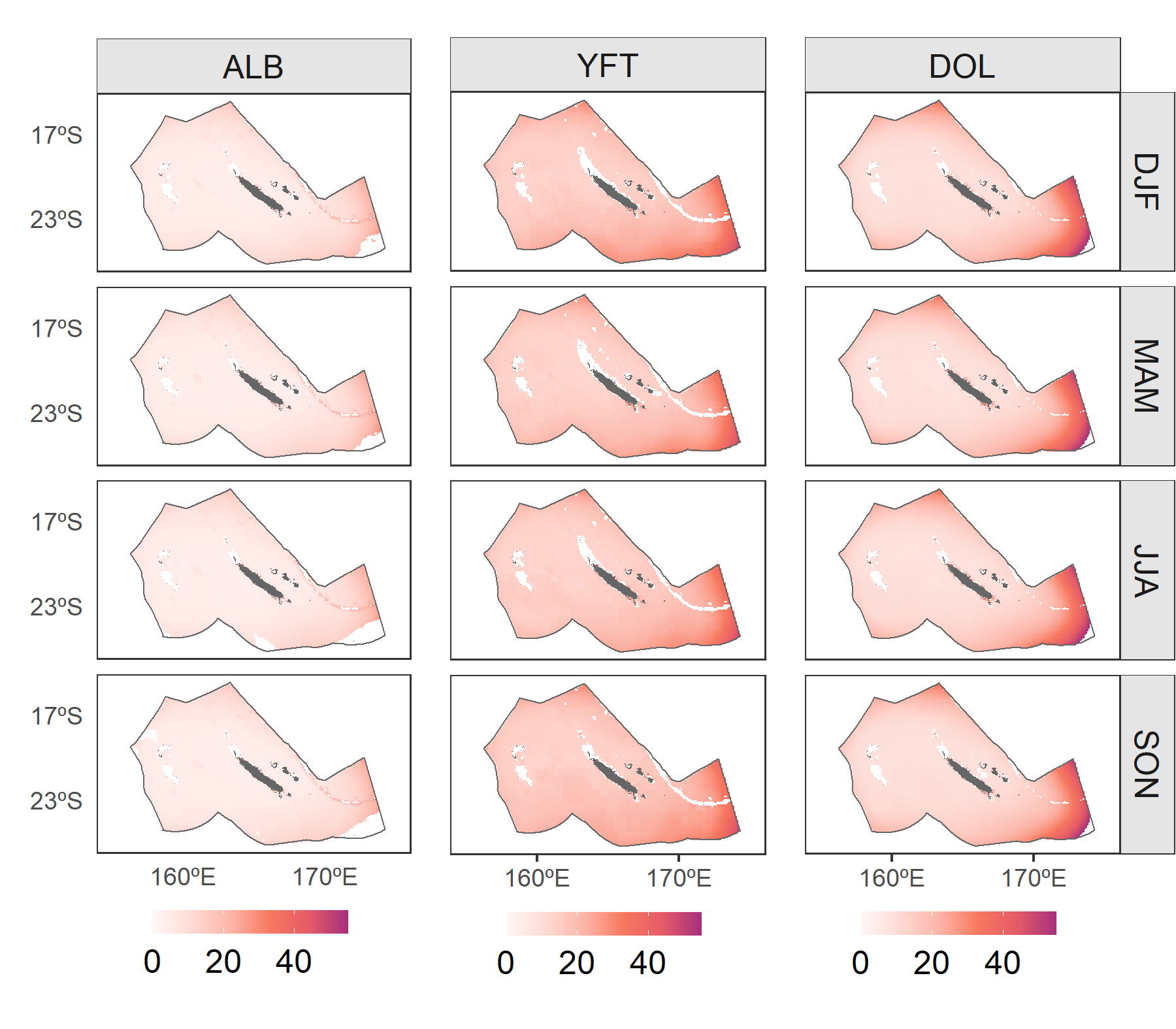 Figure S6: Spatial predictions of standard error (expressed in %) for catch per unit of effort (CPUE; number of fish caught per 100 hooks) of albacore (ALB), yellowfin tuna (YFT) and dolphinfish (DOL), by quarter in the New Caledonian EEZ. DJF: December, January and February; MAM: March, April and May; JJA: June, July and August; SON: September, October and November. Land is represented in grey. Reef and island names are indicated on Figure 1A. Areas in white include areas where no extrapolation was made and waters with bathymetry shallower than 300 m (identified on Figure 1).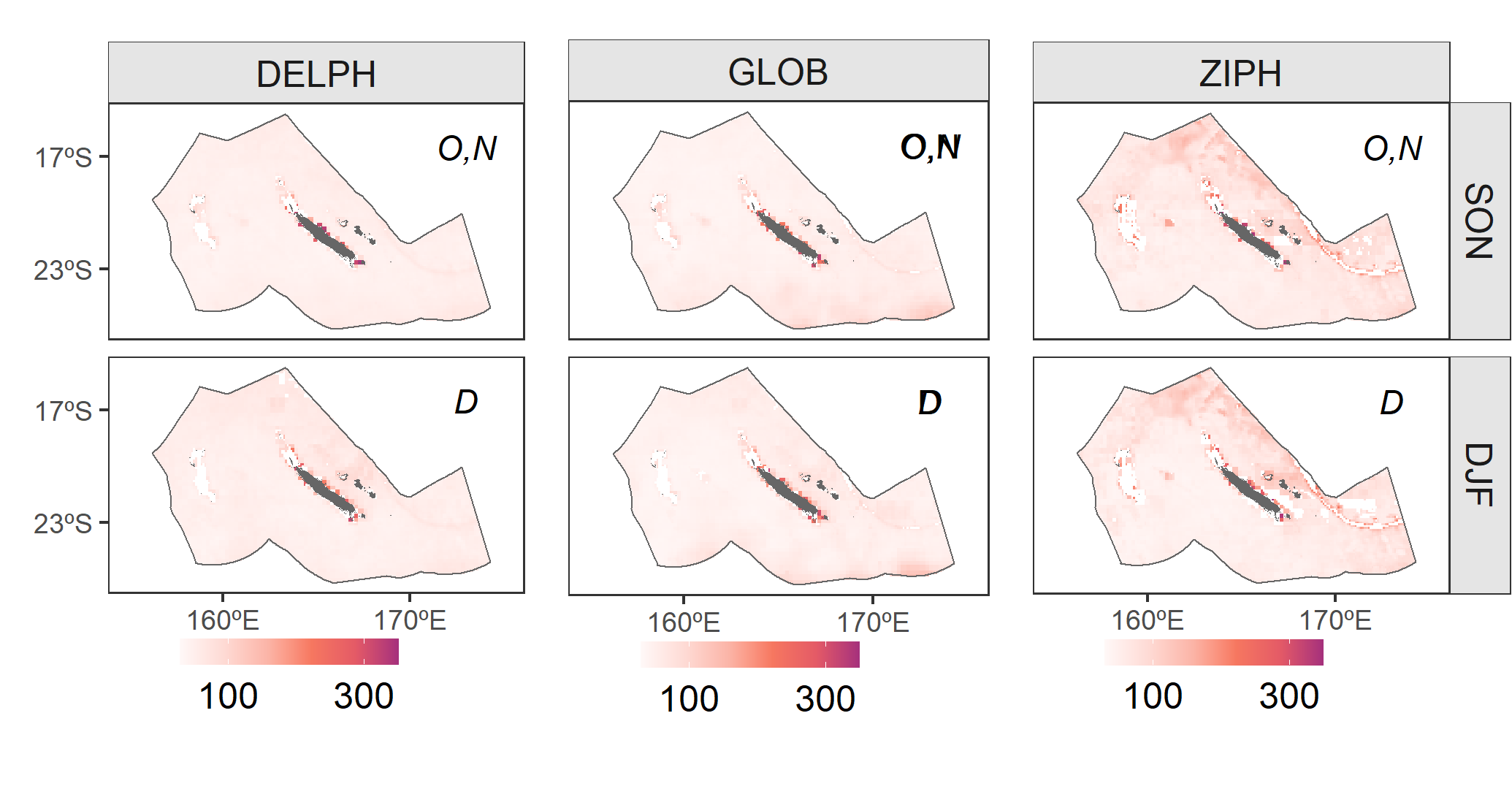 Figure S7: Spatial predictions of standard error (expressed in %) for counts of individuals (of Delphininae (DELPH), Globicephalinae (GLOB) and Ziphiidae (ZIPH), by quarter in the New Caledonian EEZ. DJF: December, January and February; MAM: March, April and May; JJA: June, July and August; SON: September, October and November. Land is represented in grey. Reef and island names are indicated on Figure 1A. Areas in white include areas where no extrapolation was made and waters with bathymetry shallower than 300 m (identified on Figure 1).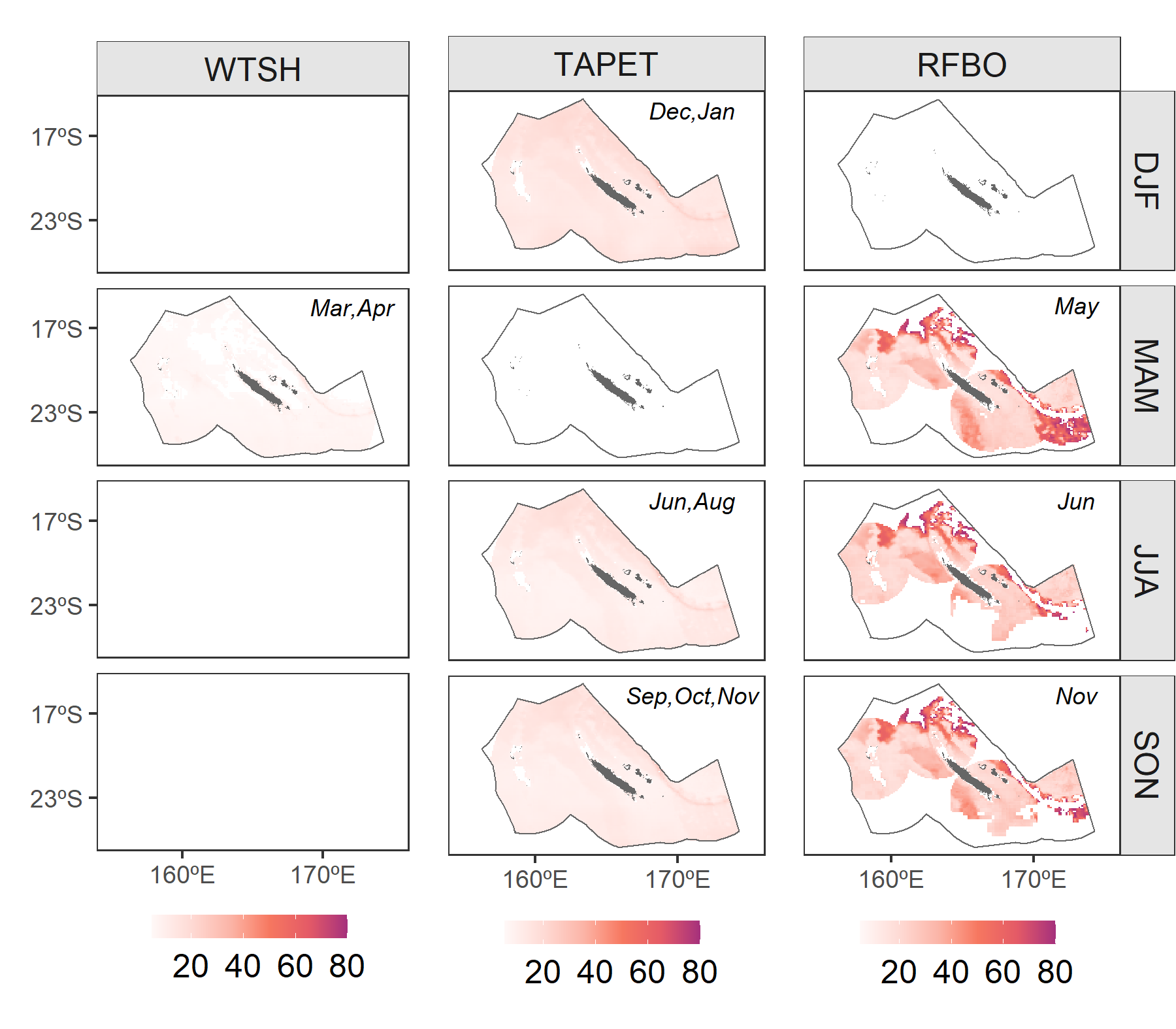 Figure S8:Spatial predictions of standard error (expressed in %) for foraging probability of the wedge-tailed shearwater (WTSH), the Tahiti petrel (TAPET) and the red-footed booby (RFBO), by quarter in the New Caledonian EEZ. DJF: December, January and February; MAM: March, April and May; JJA: June, July and August; SON: September, October and November. Reef and island names are indicated on Figure 1A. Areas in white include areas where no extrapolation was made and waters with bathymetry shallower than 300 m (identified on Figure 1).Variable UnitSourceTemporal resolutionSpatial resolutionBathymetrykmZoNéCo, 2013-500 mSea surface temperature°CAdvanced very high-resolution radiometer (AVHRR) infrared satelliteWeek¼ degreeChlorophyll-amg/m3GlobColour-processor versions : MODIS 2014.0.1/VIIRSN 2014.0.2Week¼ degreeDepth of the 20°C isothermmARMOR3DWeek¼ degreeNASC (prey biomass index proxy)m2/nmi2Receveur et al., 2019Week¼ degreeGeographic ensembleSpeciesSpeciesSpeciesGeographic ensembleArdenna pacifica (WTSH)Pseudobulweria rostrata (TAPET)Sula sula (RFBO)Chesterfield-Bampton & Bellona113 265 a-8 800 aD’Entrecasteaux4 176 b-2 883 bNorthern lagoon35 573 c1 c-Grande Terre22 700 d1 000 - 5 000 h-Southern lagoon500 000 e100 e18 eLoyalty Islands1 410 - 1 660 f5 f> 12 fWalpole--4 300 jMatthew & Hunter275 g-810 gTotal for New Caledonia> 677 399> 15 000 i> 16 820Cruise nameStartEndNumber of 0.1nm binsDOINectalis1 (N1)30/07/201115/08/2011368110.17600/11100050Nectalis2 (N2)26/11/201114/12/2011289610.17600/11100070Nectalis3 (N3)21/11/201408/12/2014361710.17600/14004900Nectalis4 (N4)19/10/201525/10/2015103410.17600/15004000Nectalis5 (N5)23/11/201606/12/2016398910.17600/16004200Puffalis (PUFF)18/03/201731/03/2017149810.17600/17003300